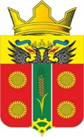 АДМИНИСТРАЦИЯ ИСТОМИНСКОГО СЕЛЬСКОГО ПОСЕЛЕНИЯАКСАЙСКОГО РАЙОНА РОСТОВСКОЙ ОБЛАСТИРАСПОРЯЖЕНИЕ05.07.2022                                     х. Островского                                                № 122О внесении изменений в распоряжение № 171 от 29.12.2020 Администрации Истоминского сельского поселения «Об утверждении плана реализации муниципальной программы «Управление имуществом» на 2022 годВ соответствии с постановлением Администрации Истоминского сельского поселения от 01.08.2018 № 166 «Об утверждении Порядка разработки, реализации и оценки эффективности муниципальных программ Истоминского сельского поселения», постановлением Администрации Истоминского сельского поселения от 22.10.2018 № 233 «Об утверждении Перечня муниципальных программ Истоминского сельского поселения»Внести изменения в план реализации муниципальной программы Истоминского сельского поселения «Управление имуществом» на 2022 год (далее – план реализации) согласно приложения к настоящему распоряжению.Сектору экономики и финансов Администрации Истоминского сельского поселения обеспечить исполнение плана реализации, указанного в пункте 1 настоящего распоряжения.Настоящее распоряжение подлежит размещению на официальном сайте поселения, и опубликованию в периодическом печатном издании Истоминского сельского поселения «Вестник».Настоящее постановление вступает в силу со дня его официального опубликования.Контроль за выполнением настоящего распоряжения возложить на Заместителя главы Администрации Истоминского сельского поселения И.С. Аракелян.Глава Администрации Истоминского сельского поселения	        Д.А. Кудовба Распоряжение вносит	     отдел по имущественным и земельным отношениям, ЖКХ, благоустройству,                                                                       архитектуре и предпринимательству                                                                                                              	            Приложение к распоряжению от 05.07.2022 № 122ПЛАН РЕАЛИЗАЦИИ муниципальной программы Истоминского сельского поселения «Управление имуществом» на 2022 годГлава Администрации Истоминского сельского поселения	                                                             Д.А. Кудовба№п/пНомер и наименованиеОтветственный исполнитель, соисполнитель, участник (должность/ ФИО)Плановый срок реализацииОжидаемый результат (краткое описание)Объем расходов (тыс. руб.)Объем расходов (тыс. руб.)Объем расходов (тыс. руб.)Объем расходов (тыс. руб.)№п/пНомер и наименованиеОтветственный исполнитель, соисполнитель, участник (должность/ ФИО)Плановый срок реализацииОжидаемый результат (краткое описание)всегообластнойбюджет и безвозмездные поступления в областной бюджетместный бюджетвнебюд-жетныеисточники1234567891.Подпрограмма 2. «Создание условий для обеспечения выполнения органами местного самоуправления своих полномочий» Начальник сектора имущественных отношений и архитектурыШицина С.А.ХХ11,5Х11,5Х2.2.2 Мероприятие по обеспечению содержания муниципального имуществаНачальник сектора имущественных отношений и архитектурыШицина С.А.31.12.2022г.Заключение муниципальных контрактов11,5Х11,5Х3.Контрольное событие: обеспечение надлежащего содержания, эксплуатации и сохранности имуществаНачальник сектора имущественных отношений и архитектурыШицина С.А.31.12.2022г.Обеспечение надлежащего содержания, эксплуатации и сохранности имуществаХХ0,0Х4.Итого по муниципальной программе        Х          Х11,5Х11,5Х